Physical Education Activity Ideas Dribbling, passing & shooting – Practice dribbling in personal and general space. Use your dominant and non-dominant hands.Practice passing to a family member or throw the ball against the wall and catch it.Practice your shot. Check your heartbeat and remember why your heart pumps harder when you are exercising.Soccer skills – Practice dribbling the ball using the insides of your feet.Practice kicking the ball to a family member or against the wall. See how many times you can trap and kick the ball without losing it.Set up a goal and practice kicking the ball into the goal. Count how many goals you can make. Check your heartbeat and remember why your heart pumps harder when you are exercisingJump rope – Jump forwards, count how many times you can jump in a row.Jump backwards, count how many times you can jump in a row.Try some trick jumps we learned in P.E.Check your heartbeat and remember why your heart pumps harder when you are exercising.Baseball or softball –If you have a baseball or softball glove practice throwing and catching the ball to yourself. Practice throwing and catching with a family member. (Remember to step towards your partner, throw with your opposite hand to your stepping foot, release the ball and follow through.)If you have a bat and a tee practice hitting the ball or have someone pitch the ball so you can hit it.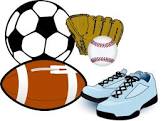 